МІНІСТЕРСТВО ОСВІТИ І НАУКИ УКРАЇНИЧернігівський НАЦІОНАЛЬНИЙ ТЕХНОЛОГІЧНИЙ УНІВЕРСИТЕТАНАЛІЗ ДІЯЛЬНОСТІ ПІДПРИЄМСТВ ТУРИЗМУПрактикумдля студентів всіх форм навчанняспеціальності 242 «Туризм»ЧЕРНІГІВ 2017УДК 379.851:004.928ББК 75.81Б 87Затверджено на засіданні кафедри туризмуПротокол № 3 від 18 листопада 2016 р.Б 87Бриль К. Г. Практикум з дисципліни «Аналіз діяльності підприємств туризму» для студентів спеціальності 242 «Туризм» / К. Г. Бриль. – Чернігів: ЧНТУ, 2017 – 60с.УДК 379.851:004.928ББК 75.81© Бриль К. Г. 2017Зміст1. Мета та завдання навчальної дисципліни	42. Завдання для самостійної підготовки	53. Додатки	36Список рекомендованої літератури	581. Мета та завдання навчальної дисципліниМетою дисципліни є формування у студентів теоретичних знань, умінь та практичних навичок щодо організації і проведення аналізу виробничої та фінансово-комерційної діяльності підприємств туристичної індустрії; системного оцінювання основних техніко-економічних та фінансових показників діяльності туристичних підприємств; виявлення внутрішніх резервів матеріальних, трудових та фінансових ресурсів і розроблення заходів щодо підвищення ефективності їх використання.Завдання дисципліни полягає в теоретичній і практичній підготовці студентів з основ організації фінансово-економічного аналізу на підприємствах туристичної індустрії, вивченні сучасних методик і набутті практичних навичок з проведення аналізу виробничої та фінансово-комерційної діяльності туристичних підприємств, а також виявленні якісних та кількісних залежностей кінцевих результатів діяльності туристичних підприємств від основних техніко-економічних факторів із застосуванням математичних і статистичних прийомів та методів.У результаті вивчення навчальної дисципліни студент повинензнати:- предмет, зміст і завдання економічного аналізу;- метод і методичні прийоми економічного аналізу;- види аналізу та його інформаційне забезпечення;- систему комплексного фінансово-економічного аналізу та пошуку резервів виробництва;- методику проведення аналізу обсягу виробництва та реалізації продукції, робіт і послуг;- методику проведення аналізу наявності і використання основних засобів;- методику проведення аналізу матеріальних ресурсів та ефективності їх використання;- методику проведення аналізу використання трудових ресурсів і витрат на оплату праці;- методику проведення аналізу витрат на виробництво, собівартості і реалізації продукції;- методику проведення аналізу прибутку і рентабельності виробництва;- методику проведення аналізу фінансових результатів підприємства;- методику проведення аналізу фінансової стійкості, платоспроможності та ділової активності підприємства;- методику проведення аналізу інвестиційної діяльності підприємства.вміти:- визначати мету проведення фінансово-економічного аналізу, розробляти програму його проведення;- здійснювати підбір необхідної інформації за даними бухгалтерського та оперативного обліку, фінансової та статистичної звітності;- користуючись даними планової та звітної документації, статистичними показниками, стандартними методиками та інструментарієм аналітичної роботи здійснювати аналіз основних виробничих та фінансово-комерційних показників діяльності підприємства та його структурних підрозділів за певний період часу;- виявляти внутрішні часткові диспропорції у діяльності підприємства;- на основі проведеного аналізу складати аналітичні огляди, формулювати висновки, рекомендації і практичні пропозиції щодо підвищення ефективності використання матеріальних, трудових і фінансових ресурсів підприємства;-	володіти прийомами прогнозного аналізу для обґрунтування перспектив розвитку підприємства.2. Завдання для самостійної підготовкиТЕМА 1. Економічний аналіз: поняття, предмет, мета, завдання, види1. Що розуміють під економічним аналізом, в чому полягає різниця між макро- і мікроекономічним аналізом?2. Яка роль аналізу в управлінні підприємством і підвищенні ефективності його діяльності?3. Які перспективи розвитку економічною аналізу?4. Які завдання економічного аналізу діяльності підприємства?5. За якими критеріями класифікують види економічного аналізу?6. Охарактеризуйте сучасний стан аналітичної роботи на підприємствах готельного господарства, курортної сфери і туризму.7. Охарактеризуйте основні етапи економічного аналізу.8. Охарактеризуйте основні типологічні види аналізу.9. Назвіть основні принципи економічного аналізу і коротко охарактеризуйте їх.10. У чому специфіка тематичного і комплексного аналізу?11. Які напрямки діяльності туристичного підприємства є об’єктом економічного аналізу?12. Як використовуються результати економічного аналізу в процесі управління туристичним підприємством?13. У чому полягає головна мета аналізу діяльності турпідприємства?ТЕМА 2. Методологія економічного аналізуЗавдання 2.1Визначте, до якої групи відносять показники абсолютних, відносних середніх величин:Завдання 2.2Розрахувати основні показники динаміки обсягу наданих послуг готельного підприємства.Таблиця 2.1 - Вихідні даніЗавдання 2.3Визначити кількісний вплив зміни середньої тривалості туру і середньої ціни туру на динаміку обсягу валової виручки від реалізації турів за такими даними.Таблиця 2.2 - Вихідні даніЗавдання 2.4Розрахуйте відносні величини структури, використовуючи дані таблиці.Таблиця 2.3 - Вихідні даніТЕМА 3. Аналіз обсягу пропозиції і реалізації упослг підприємствготельного господарства, курортної сфери і туризмуЗавдання 3.1На кінець звітного року в готелі було 170 місць. У результаті реконструкції та перепланування номерів і підсобних приміщень з початку нового року планується зменшити кількість місць в експлуатації на 20 при одночасному підвищенні якості обслуговування. Заплановані заходи щодо скорочення простоїв номерного фонду з різних причин, в тому числі у зв'язку з проведенням поточного ремонту дозволять скоротити їх до 70 днів. Визначити показники експлуатаційної програми готелю, якщо очікувана чисельність клієнтів складе 9000 осіб, а середня тривалість їх перебування у готелі - 3,5 дні.Завдання 3.2Проаналізуйте структуру собівартості й вартості туру залежно від його модифікації. Визначте доходність кожного з варіантів формування туру.Таблиця 3.1 - Вихідні даніЗавдання 3.3Визначте загальну кількість туро-днів перебування туристів у Єгипті в попередньому й звітному періодах, встановіть вплив на зміну даного показника наступних факторів: кількості туристів, середньої тривалості перебування туристів у країні.Таблиця 3.2 - Вихідні даніЗавдання 3.4Визначте пропускну спроможність готелю та вплив на її зміни наступних факторів: кількість ліжко-місць цілорічного функціонування, кількість ліжко-місць сезонного функціонування, кількість днів сезонного використання.Таблиця 3.3 - Вихідні даніЗавдання 3.5Надайте оцінку виконання плану продаж туристських путівок за структурою і асортиментом. Розрахуйте коефіцієнт асортиментності, зробіть висновки.Таблиця 3.4 - Вихідні даніЗавдання 3.6Розрахувати основні показники експлуатаційної діяльності готельного підприємства в плановому році за умови, що коефіцієнт завантаження готелю зросте на 12%. Надайте оцінку впливу основних факторів на динаміку середнього коефіцієнта завантаження готелю за даними таблиці.Таблиця 3.5 - Вихідні даніЗавдання 3.7На підставі даних табл. 3.6 про обсяги турпотоків в Україні за ряд років:- розрахувати темпи росту й приросту (ланцюгові й базисні) загального обсягу обслугованих туристів у цілому по Україні, в тому числі за типами туризму;- визначити й проаналізувати зміни питомої ваги окремих типів туризму в загальному обсязі туристських потоків.Результати розрахунків проілюструвати графічно.Таблиця 3.6 - Вихідні даніЗавдання 3.8Проаналізуйте динаміку обсягу реалізації туристських послуг. Визначте вплив сезонності на обсяг реалізації послуг, розрахував середньо квартальний обсяг реалізації послуг, коефіцієнт сезонності, розмах варіації.Таблиця 3.7 - Вихідні даніЗавдання 3.9На підставі плану роботи готельного підприємства N на три роки і даних про його виконання проаналізувати виконання виробничої програми готелю. Заповнити табл. 3.8.Розрахувати наступні показники виробничої програми: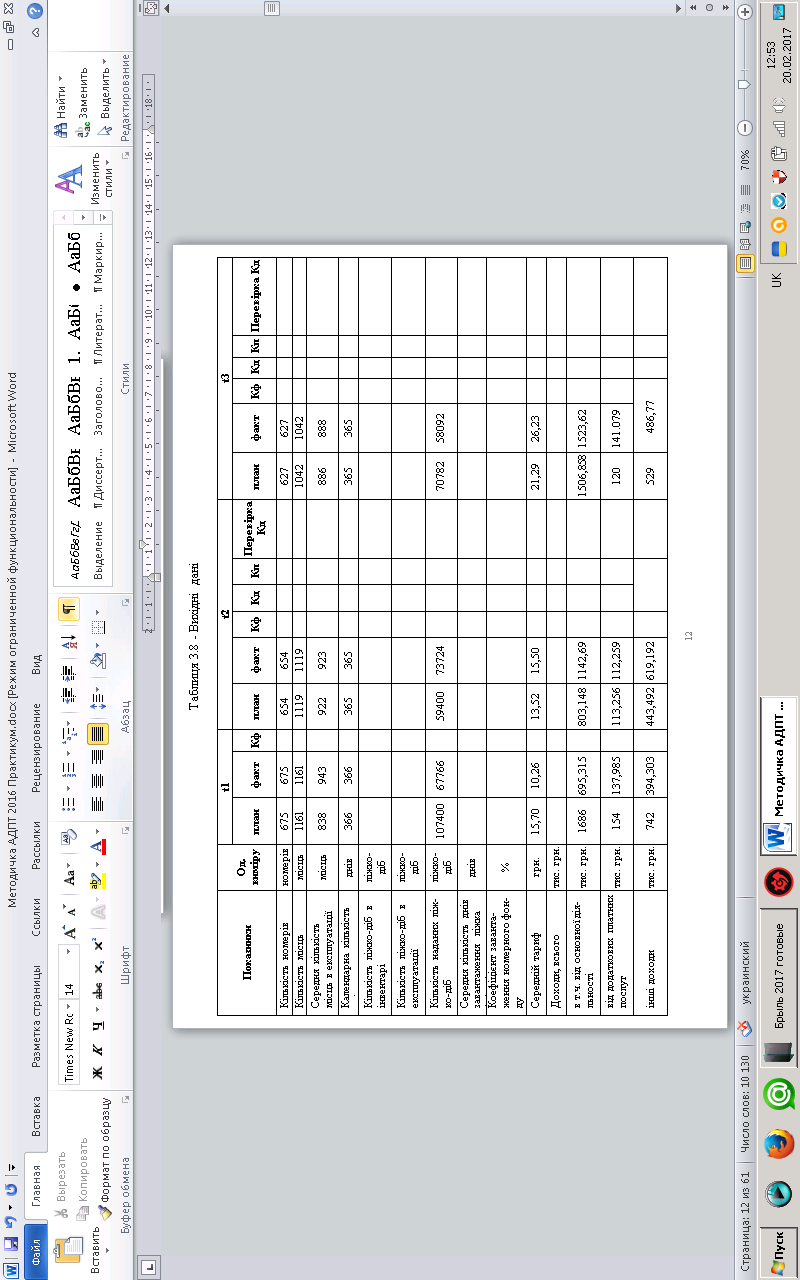 кількість ліжко-діб в інвентарі;кількість ліжко-діб в експлуатації;середня кількість днів завантаження 1 ліжка (місця) за рік;коефіцієнт завантаження номерного фонду;доходи підприємства, всього.Порівняти планові показники динаміки обсягу послуг з фактичними, розрахувати наступні коефіцієнти:коефіцієнт планового завдання Кп;коефіцієнт виконання плану Кф;коефіцієнт динаміки КдЗробити висновки щодо виконання виробничої програми готелю.Завдання 3.10Скласти баланс товарної продукції ресторану при готельному підприємстві N, визначити вплив факторів на зміни обсягу реалізації продукції.Таблиця 3.9 - Вихідні даніЗавдання 3.11Діяльність готельного закладу, який розташований на Південному узбережжі АР Крим, зазнає постійного впливу сезонних коливань попиту, що негативно позначається на кінцевих показниках діяльності підприємства.Таблиця 3.10 - Вихідні даніЗа даними таблиці 3.10 необхідно:- проаналізувати зміну виробничої потужності готелю упродовж звітного року;- проаналізувати обсяги реалізації готельних послуг упродовж звітного року;- проаналізувати ступінь використання можливої пропускної спроможності готелю впродовж звітного року за місяцями;- визначити сезонні зміни попиту впродовж року, розрахувати коефіцієнт сезонності надання послуг;- графічно відобразити зміни обсягу надання послуг у готелі, визначити пікові періоди попиту;- дати критичну оцінку стану використання пропускної спроможності готелю, обсягу надання послуг;- запропонувати можливі заходи щодо збільшення обсягів надання послуг.Завдання 3.12На підставі даних статистичної звітності умовного підприємства за формою № 1 - готель (див. додаток А) проаналізувати діяльність готельного підприємства. Необхідно:охарактеризувати готельне підприємство за довідковими даними, даними розділу 1 (характеристика підприємства) і розділу 2 (структурні підрозділи сфери сервісу);проаналізувати номерний фонд готелю (зміни місткості і структури номерного фонду за три роки);розрахувати основні показники діяльності готельного підприємства, проаналізувати їх динаміку;проілюструвати наочно динаміку основних показників діяльності готельного підприємства за допомогою різних типів діаграм;скласти пояснювальну аналітичну записку, в якій: прокоментувати результати розрахунків; виявити фактори, що впливають на фінансові результати діяльності готельного підприємства;надати пропозиції щодо активізації роботи готельного підприємства.Завдання 3.13На підставі даних статистичної звітності за формою № 1 - ТУР проаналізуйте динаміку обсягу наданих послуг туристського підприємства. Необхідно:охарактеризувати туристське підприємство за довідковими даними, даними розділу 1 (власні підприємства розміщення туристів) і розділу 2 (власні підприємства харчування);розрахувати основні показники діяльності туристського підприємства, проаналізувати їх динаміку;проаналізувати структуру обслугованих туристів за цілями відвідування, за віковими категоріями й зміни структури за 3 роки (за даними розділів 3 і 3а);4)проаналізувати розміщення туристів на території України та середню тривалість перебування у закладах розміщення (за даними розділу 4);проаналізувати дані про в'їзд іноземних туристів - динаміку кількості іноземних туристів, структуру туристських потоків, динаміку кількості наданих туро-днів і середню тривалість подорожі за країнами, з яких прибули іноземні туристи (заданими розділу 5);проаналізувати дані про туристів, які виїжджали за кордон - динаміку кількості туристів, структуру туристських потоків, динаміку кількості наданих туро-днів та середню тривалість подорожі за країнами, до яких виїжджали туристи, структуру обслугованих туристів, які виїхали повітряним, залізничним, автомобільним та морським транспортом (за даними розділу 6);за даними розділу 7 проаналізувати основні фінансово-економічні показники та їх динаміку;проілюструвати наочно динаміку основних показників діяльності туристського підприємства за допомогою різних типів діаграм;скласти пояснювальну аналітичну записку, в якій: прокоментувати результати розрахунків; виявити фактори, що впливають на фінансові результати діяльності туристського підприємства; надати пропозиції щодо активізації роботи туристського підприємства.Завдання 3.14На підставі даних статистичної звітності за формою № 1- курорт проаналізувати діяльність санаторно-курортного (оздоровчого) закладу. Необхідно:1) охарактеризувати санаторно-курортний (оздоровчий) заклад за довідковими даними, даними розділу 1 (характеристика закладу станом на 01.10.20 ___ р.);2) проаналізувати ліжковий фонд і його використання за три роки;3) розрахувати основні показники діяльності й проаналізувати їх динаміку;4) проілюструвати наочно динаміку основних показників діяльності санаторно-курортного (оздоровчого) закладу за допомогою різних типів діаграм;5) скласти пояснювальну аналітичну записку, в якій: прокоментувати результати розрахунків; виявити фактори, що впливають на фінансові результати діяльності закладу; надати пропозиції щодо активізації роботи підприємства.ТЕМА 4. Аналіз стану та використання основних засобівЗавдання 4.1Проаналізувати склад і структуру основних засобів готельного підприємства за три роки. Зробити висновки.Таблиця 4.1 - Вихідні даніЗавдання 4.2Розрахувати показники, що характеризують ефективність використання та інтенсивність відтворення основних засобів готельного комплексу, якщо валовий доход готельного комплексу у звітному році складає 8000 тис. грн., балансова вартість основних засобів на початок року 2700 тис. грн., впродовж звітного року введено основних засобів на суму 300 тис. грн., вибуло на 100 тис. грн., сума зносу основних засобів 250 тис. грн. На підприємстві працює 210 штатних працівників. За звітний рік отримано прибуток у сумі 1000 тис. грн.Завдання 4.3За даними форми №11 - 03 «Звіт про наявність і рух основних засобів, амортизацію (знос)» та форми №5 «Примітки до річної фінансової звітності» проаналізувати склад і структуру основних засобів готельного підприємства за три роки, рух основних засобів підприємства за допомогою показників надходження, вибуття, оновлення. Зробити висновки.Завдання 4.4Проаналізувати за даними табл.4.2 рух основних засобів туристичного підприємства за допомогою показників надходження, вибуття, оновлення.Таблиця 4.2 - Вихідні даніТЕМА 5. Аналіз використання трудових ресурсівЗавдання 5.1За даними роботи підприємства розрахувати і проаналізувати наступні показники: продуктивність праці, фондовіддачу, фондоємність, фондоозброєність, ефективність основних засобів.Таблиця 5.1 - Вихідні даніЗавдання 5.2Проаналізуйте ефективність використання трудових ресурсів туристського підприємства, визначте вплив на її зміни наступних показників: середньооблікової чисельності працівників, середньої кількості днів роботи одного працівника, середньої тривалості робочого дня, середньо-годинного обсягу наданих послуг.Таблиця 5.2 - Вихідні даніЗавдання 5.3Доход готельного підприємства від реалізації послуг проживання у звітному році склав 24800 тис. грн. і збільшився в порівнянні з попереднім роком на 3200 тис. грн. Надано послуг: в попередньому році 50000 людино-діб, в звітному 62000 людино-діб. Середньооблікова чисельність персоналу зменшилась на 10 осіб і склала 150 осіб. Розрахувати вплив зміни облікової чисельності працівників, обсягу наданих послуг і середньої ціни за послугу на зміну середньорічного виробітку на одного працівника готелю.Завдання 5.4За даними таблиці 5.3 проаналізувати якісний склад трудових ресурсів підприємства.Таблиця 5.3 - Вихідні даніЗавдання 5.5Проаналізуйте зміну витрат на оплату праці в туристській фірмі. Визначте вплив на ці зміни наступних факторів: чисельності робітників, кількості днів, відпрацьованих одним працівником, середньої тривалості робочого дня, середньочасової заробітної платні одного працівника (таблиця 5.4).Таблиця 5.4 - Вихідні даніЗавдання 5.6За даними таблиці проаналізуйте структуру трудових ресурсів і забезпеченість підприємства трудовими ресурсами.Таблиця 5.5 - Вихідні даніЗавдання 5.7За даними форми №3 - ПВ квартальної проаналізувати рух робочої сили на підприємстві.Завдання 5.8За даними форми №3 - ПВ квартальної проаналізувати використання робочого часу на підприємстві.Завдання 5.9За даними форми №1 - ПВ квартальної (див. Додаток В) проаналізувати склад фонду оплати праці на підприємстві, чисельність та фонд оплати праці окремих працівників й розподіл працівників за розмірами заробітної плати.Завдання 5.10За даними таблиці 5.6 проаналізуйте рух робочої сили на готельному підприємстві, зробіть висновки.Таблиця 5.6 - Вихідні даніТЕМА 6. Аналіз собівартості продукції (робіт, послуг)Завдання 6.1Визначить вплив зміни витрат сировини на виробництво і питомих витрат на одиницю продукції на випуск продукції в натуральному вимірюванні.Таблиця 6.1 - Вихідні даніЗавдання 6.2Дайте оцінку показників динаміки поточних витрат готелю, якщо обсяг валового доходу за планом на рік 20000 тис. грн., фактичне виконання плану валового доходу - 22500 тис. грн. Фактичні загальні витрати склали 14500 тис. грн., середні витрати за планом 68,4%. Визначити відносну економію поточних витрат готелю (перевитрати) у порівнянні з планом.Завдання 6.3За даними таблиці 6.2 проаналізуйте зміну витрат на грн. реалізованих турів. Визначте вплив факторів: структури й асортименту, собівартості й ціни туру.Таблиця 6.2 - Вихідні даніЗавдання 6.4За даними таблиці 6.3 визначте беззбитковий обсяг продаж туристських путівок для двох туристських фірм. Порівняйте фактичні й беззбиткові обсяги продаж, рівні витрат, маржинального доходу.Таблиця 6.3 - Вихідні даніЗавдання 6.5Туристській фірмі - туроператору потрібен автобус для екскурсій. Екскурсії в цьому автобусі планується проводити в середньому двічі на тиждень. Загальний обсяг пасажирообороту на місяць складає 1200 км. Визначте критичний обсяг пасажирообороту, обгрунтуйте і оберіть найбільш вигідний для турфірми варіант:1 варіант - використовується автобус сторонньої автотранспортної організації (вартість 1 км перевезень 5 у.о.);2 варіант - фірма купує власний автобус (постійні витрати на його використання в місяць, з урахуванням амортизаційних відрахувань, витрати на закупку і обслуговування складають 3800 у.о., змінні витрати 2 у.о. на 1 км).Завдання 6.6За даними табл. 6.4 проаналізуйте зміну витрат на 1 грн. наданих туристських послуг. Визначте вплив факторів: собівартості реалізованих турів, виручки від продажу турів.Таблиця 6.4 - Вихідні даніЗавдання 6.7Визначити мінімальний річний обсяг реалізації послуг турагентської фірми й перукарні, що входять до складу готельного комплексу (в точці беззбитковості) за такими даними:А) середня ціна туру 600 євро;- прямі умовно-змінні витрати в розрахунку на один тур 300 євро;- загальні умовно-постійні витрати турфірми на рік 100 тис. грн.;Б) середня ціна послуги перукарні 50 грн;- загальні умовно-змінні витрати в розрахунку на послугу 15 грн;- загальні умовно-постійні витрати перукарні на рік 50 тис. грн.Завдання 6.8Для розміщення додаткового контингенту готелю потрібні 1100 ліж-ко-діб в місяць. Визначте критичний обсяг ліжко-діб і обгрунтуйте найбільш вигідний для підприємства варіант:1 варіант – розширювати власні площі (постійні витрати складуть 34000 грн., змінні витрати на 1 ліжко-добу - 400 грн.);2 варіант – розмістити відпочиваючих на орендованих площах (витрати складуть 500 грн. за 1 ліжко-добу).Завдання 6.9Товарообіг ресторану готельного комплексу за звітний рік склав 2750,0 тис. грн. і збільшився у порівнянні з попереднім роком на 4,5%. Планові середні витрати 32,5%. Фактичні загальні витрати склали 1220,0 тис. грн. Визначити показники динаміки загальних і середніх витрат на суму відносної економії витрат (перевитрат).Завдання 6.10Визначити повну собівартість реалізації послуг розміщення готелю, якщо дохід від їх реалізації складає 11800 тис. грн., ставка податку на додану вартість 20%. Загальна рентабельність послуг розміщення складає 20%.Розрахувати собівартість і відпускну вартість одиниці послуг в плановому році, якщо повна собівартість послуг розміщення зменшиться на 10%, а обсяг реалізації складе 20000 людино-діб, за інших рівних умов.Завдання 6.11За даними таблиці розрахувати динаміку й кількісний вплив основних факторів на суму доходів готелю від надання послуг розміщення туристам, в тому числі частку збільшення (зменшення) доходів, отриману за рахунок підвищення (зниження) середньої ціни однієї туро-доби.Таблиця 6.5 - Вихідні даніТЕМА 7. Аналіз фінансових результатів діяльності підприємств туризмуЗавдання 7.1Розрахуйте рентабельність сукупних активів, поточних активів, сукупного капіталу, продажів ресторану, виходячи з даних таблиці 7.1.Таблиця 7.1 - Вихідні даніЗавдання 7.2За звітний період чистий дохід готельного підприємства становив 8248тис. грн., валовий прибуток - 690 тис. грн., прибуток до сплати податків - 445 тис. грн., чистий прибуток - 333,8 тис. грн. Визначте рентабельність активів, власного капіталу і чисту рентабельність продажів. За результатами розрахунків зробіть висновки (табл. 7.2).Таблиця 7.2 - Баланс готельного підприємстваЗавдання 7.3На базі фінансової звітності готелю «X» (додаток Д), розрахуйте показники ефективності діяльності підприємства і, проаналізувавши їх динаміку, зробіть відповідні висновки.Завдання 7.4На основі даних діяльності туристського підприємства, наведених в таблиці 7.3, необхідно розрахувати наступні показники:- коефіцієнт рентабельності сукупних активів;- коефіцієнт рентабельності власного капіталу;- коефіцієнт рентабельності реалізованих послуг;- коефіцієнт капіталізації прибутку.Таблиця 7.3 - Показники роботи туристського підприємстваЗавдання 7.5За даними звітності (додаток Д) проведіть горизонтальний і вертикальний аналіз звіту про фінансові результати готелю «X». Дайте оцінку динаміки і структури звіту про фінансові результати. Зробіть висновки.Завдання 7.6За нижче наведеними показниками роботи готельного підприємства (таблиця 7.4) визначте:- коефіцієнт рентабельності сукупних активів;- коефіцієнт рентабельності поточних активів;- коефіцієнт рентабельності власного капіталу;- коефіцієнт рентабельності реалізованих послуг.Таблиця 7.4 - Показники роботи готельного підприємстваТЕМА 8. Аналіз ліквідності та платоспроможностіЗавдання 8.1Санаторно-курортне підприємство має наступні показники діяльності.Таблиця 8.1 - Показники діяльності санаторно-курортного підприємстваЗа наведеними вище показниками розрахуйте коефіцієнти абсолютної, проміжної та поточної ліквідності. За отриманими результатами зробіть відповідні висновки.Завдання 8.2За даними таблиці проаналізуйте показники оцінки платоспроможності й ліквідності готельного підприємства і зробіть відповідні висновки.Таблиця 8.2 - Вихідні даніЗавдання 8.3Заповніть таблицю 8.3. Перевірте, чи виконується співвідношення А1 > П1; А2 > П2; А3 > П3; А4 < П4. Визначте загальний показник платоспроможності та зробіть відповідні висновки.Таблиця 8.3 - Аналіз ліквідності балансу підприємства, тис. грн.Завдання 8.4Значення показника абсолютної ліквідності туристської фірми складає 0,09. Розмір поточних пасивів на кінець аналізованого періоду складає 234,9 тис. грн. Визначте розмір залишку грошових коштів на рахунку підприємства на кінець аналізованого періоду. Яким повинен бути залишок грошових коштів для забезпечення мінімально допустимого значення коефіцієнта абсолютної ліквідності (0,2)?Завдання 8.5Використовуючи двофакторну модель Е. Альтмана, визначте значення 2 й оцініть імовірність банкрутства ресторану за наступними даними.Таблиця 8.4 - Вихідні даніЗавдання 8.6На основі наведених нижче даних про діяльність санаторно-курортного підприємства, проведіть діагностику банкрутства, використовуючи двофакторну модель Е. Альтмана.Таблиця 8.5 - Вихідні даніТЕМА 9. Аналіз ділової і ринкової активності підприємстваЗавдання 9.1Готельне підприємство має наступні показники діяльності звітного року.Таблиця 9.1 – Показники готельного підприємстваЗа наведеними вище даними необхідно розрахувати:- коефіцієнт оборотності дебіторської заборгованості;- коефіцієнт оборотності кредиторської заборгованості;- коефіцієнт оборотності запасів;- період обертання власного капіталу;- фінансовий цикл підприємства.Завдання 9.2На основі наведених даних (табл. 9.2) розрахуйте основні показники використання оборотних коштів туристської фірми-оператора, а саме:середньорічний коефіцієнт оборотності оборотних активів;тривалість одного обороту оборотного капіталу;коефіцієнт закріплення оборотних активів;величину відносного залучення оборотних коштів;приріст обсягу реалізації за рахунок прискорення оборотності оборотних активів;приріст прибутку за рахунок зміни оборотності оборотного капіталу. Визначте вплив наведених вище показників на фінансовий стан туристського підприємства.Таблиця 9.2 - Вихідні дані для розрахунку ефективності використанняоборотних коштів, тис. грн.Завдання 9.3Розміщено і сплачено 150 тис. акцій, зокрема, 70 тис. звичайних. Номінал акції складає 1,5 тис. грн. Прибуток підприємства у звітному році склав 1450тис. грн. На виплату дивідендів виділено 500 тис. грн., зокрема за привілейованими акціями – 200 тис. грн. Визначте розмір дивідендів на звичайну акцію.Завдання 9.4Визначте коефіцієнт оборотності і тривалість одного обороту поточних активів, в тому числі запасів, грошових коштів, дебіторської заборгованості за балансом ресторанного підприємства, якщо чистий дохід від реалізації послуг за звітний рік склав 350 тис. грн.Таблиця 9.3 - Вихідні даніЗавдання 9.5Санаторно-курортне підприємство має показники діяльності, наведені у таблиці. Розрахуйте показники фондовіддачі й фондоємності за період з 1 по 3 роки, проаналізуйте їх динаміку, зробіть відповідні висновки.Таблиця 9.4 - Вихідні даніЗавдання 9.6На основі даних, наведених у таблиці 9.5, необхідно розрахувати наступні показники ринкової активності підприємства:- прибуток на одну просту акцію;- надходження грошей на одну просту акцію.На основі отриманих результатів необхідно зробити відповідні висновки.Підприємство не є емітентом привілейованих акцій.Таблиця 9.5 - Вихідні даніЗавдання 9.7Підприємство має наступні показники діяльності (табл. 9.6). На основі наведених в таблиці даних розрахуйте коефіцієнт прибутку на акцію, коефіцієнт дивідендних виплат, коефіцієнт котирування акцій, капіталізований дохід компанії, дивідендний дохід, загальну прибутковість акцій, коефіцієнт «ціна / прибуток на акцію». Проаналізуйте динаміку цих показників за два роки і зробіть відповідні висновки.Таблиця 9.6 - Показники діяльності підприємстваЗавдання 9.8Таблиця 9.7 - Показники діяльності підприємстваНа основі наведених у таблиці даних розрахуйте кількість простих акцій, коефіцієнт прибутку на одну звичайну акцію, розмір надходжень грошей на одну звичайну акцію.ТЕМА 10. Аналіз фінансової стійкості підприємстваЗавдання 10.1Виробнича програма готельного підприємства у звітному році склала 12050 ліжко-діб наданих. Змінні витрати на одну ліжко-добу складають 90 грн., постійні витрати готелю - 670 тис. грн.Визначте, що призведе до більшого зростання прибутку підприємства: збільшення обсягу продажів (реалізації ліжко-діб) на 50% чи підвищення ціни на 50%?Якою буде точка беззбитковості в обох випадках?Завдання 10.2Діяльність готельного підприємства характеризується наступними показниками.Таблиця 10.1 - Показники діяльності готельного підприємстваНа основі наведених в таблиці даних необхідно визначити коефіцієнти фінансової автономії і маневреності власного капіталу, а також визначити величину власних оборотних коштів.Охарактеризуйте ступінь фінансової стійкості готельного підприємства. За результатами розрахунків зробити відповідні висновки.Завдання 10.3Заповніть нижченаведену таблицю і за її даними визначте тип стійкості фінансового стану ресторанного підприємства. За результатами розрахунків зробіть відповідні висновки.Таблиця 10.2 - Показники фінансової стійкості ресторанного підприємства,тис. грн.Завдання 10.4Баланс пансіонату з лікуванням має наступні показники:За наведеними показниками необхідно розрахувати величину власних оборотних коштів, коефіцієнти маневреності власного капіталу і фінансової автономії.За результатами розрахунків необхідно зробити відповідні висновки щодо фінансової стійкості пансіонату.Завдання 10.5Діяльність готельного підприємства характеризується наступними показниками:За допомогою трикомпонентної моделі охарактеризуйте тип фінансового стану готельного підприємства у першому і другому роках.Завдання 10.6.За даними таблиці проаналізуйте динаміку коефіцієнтів фінансової стійкості туристської фірми і зробіть відповідні висновки.Таблиця 10.3 - Вихідні даніТЕМА 11. Фінансовий аналіз ефективності інвестиційних проектівЗавдання 11.1Готельне підприємство планує розширити спектр додаткових послуг і створити бізнес-центр. Знос на обладнання нараховують за другою і четвертою групами основних засобів (за річними ставками амортизації - 40% і 60%). Податок на прибуток складає 25%. Коефіцієнт дисконтування дорівнює 17%.За вищенаведеними даними необхідно розрахувати показники ефективності реалізації інвестиційного проекту, а саме:- чистий наведений ефект;- індекс рентабельності інвестицій;- внутрішню норму рентабельності;- період окупності витрат;- коефіцієнт ефективності інвестицій.Таблиця 11.1 - Характеристика інвестиційного проектуз організації бізнес-центру.За результатами розрахунків зробіть висновки щодо доцільності реалізації інвестиційного проекту.Завдання 11.2Визначить чисту теперішню вартість інвестиційного проекту, якщо доходи будуть надходити в сумі ЗО тис. грн., 40 тис. грн., 55 тис. грн. відповідно через 2, 3 і 4 роки. Початкові інвестиції складають 50 тис. грн., дисконтна ставка дорівнює 14%.Завдання 11.3За інвестиційним проектом вартістю 120 тис. грн. передбачаються грошові надходження:1 рік-40 тис. грн.;2 рік- 80 тис. грн.;3 рік- 60 тис. грн.Визначте індекс рентабельності проекту, знаючи, що ставка дисконту дорівнює 12%.Завдання 11.4Визначте чисту теперішню вартість інвестиційного проекту з такими характеристиками:1. Початкові інвестиції- 120 тис. грн.;2. Доходи за роками - 45 тис. грн.; 70 тис. грн.; 45 тис. грн.;3. Вартість капіталу:а) 10%;б) змінюється за роками- 10%; 12%; 13%; 14%.Завдання 11.5Заповніть показники табл. 11.2.Таблиця 11.2 - Показники діяльності фізіотерапевтичного відділення санаторію, тис. грн.На підставі чистої теперішньої вартості, індексу рентабельності та внутрішньої норми доходу обгрунтуйте доцільність придбання медичного обладнання для санаторно-курортного підприємства, якщо його вартість становить 25 тис. грн.; строк експлуатації 5 років; амортизація обладнання -10% річних; чистий дохід за роками складатиме:1 рік - 15 тис. грн.;2 рік - 17 тис. грн.;3 рік - 19 тис. грн.;4 рік - 18 тис. грн.;5 рік - 16 тис. грн.Поточні витрати складатимуть 10 тис. грн. у перший рік реалізації проекту з наступним щорічним зростанням у 5%. Середньозважена вартість капіталу - 10%. Керівництво санаторію вважає, що строк окупності не повинен перевищувати 3 роки.За результатами розрахунків зробіть відповідні висновки.Завдання 11.6Керівництво туристської фірми розглядає можливість заміни двох застарілих мікроавтобусів для організації екскурсій на нові. Фахівці тур-фірми визначили, що грошові потоки складуть величини, наведені в табл. 11.3.Таблиця 11.3- Грошові потоки інвестиційного проекту, тис грн.Визначте чисту наведену вартість, якщо необхідна мінімальна ставка прибутковості дорівнює 12%.Завдання 11.7Два взаємовиключних інвестиційних проекти характеризуються наступними грошовими потоками:Визначить:- внутрішню норму прибутку кожного інвестиційного проекту;- чисту наведену вартість проектів при застосування ставки дисконтування 12%. Обґрунтуйте вибір найбільш ефективного інвестиційного проекту.Завдання 11.8Для реалізації інвестиційного проекту треба залучити 100 тис. грн. Щорічно очікується одержувати чистий дохід від реалізації послуг у розмірі 150 тис. грн. Щорічний очікуваний грошовий потік складає 25 тис. грн. Визначить строк окупності інвестицій.ДодаткиДодаток АЗВІТ ПРО РОБОТУ ГОТЕЛЮ t1 р.ЗВІТ ПРО РОБОТУ ГОТЕЛЮ t2 р.ЗВІТ ПРО РОБОТУ ГОТЕЛЮ t3 р.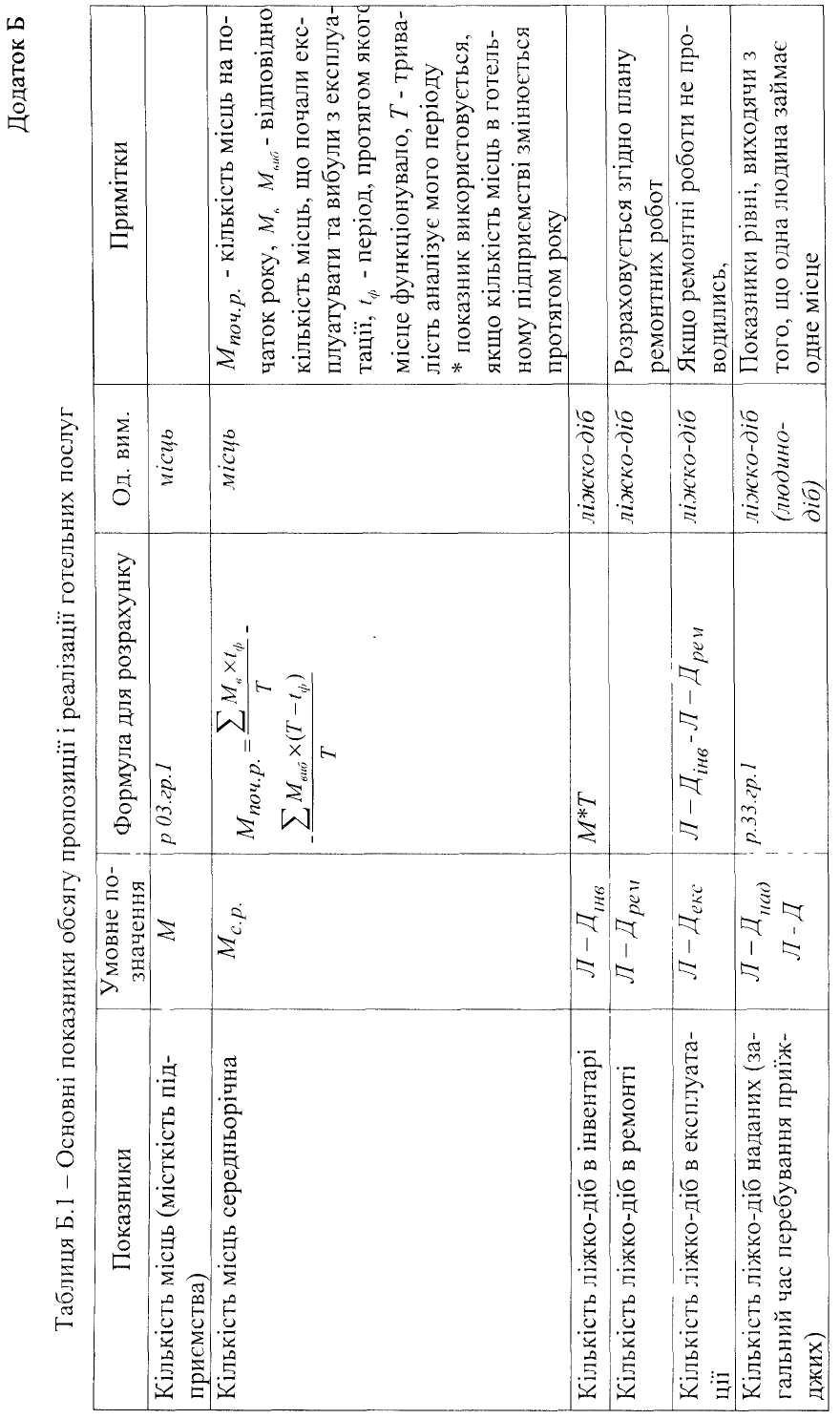 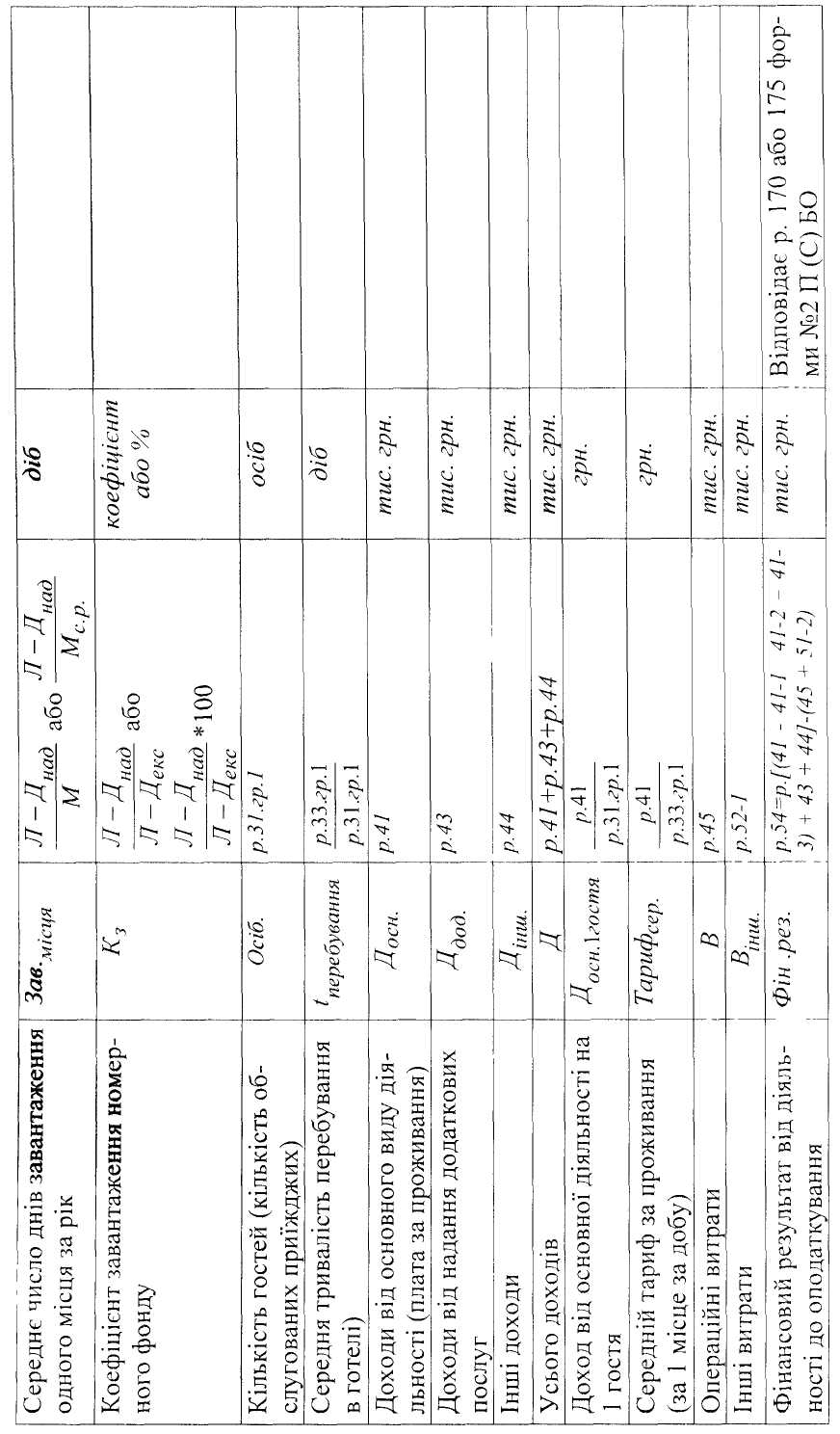 Додаток ВЗвіт з праці за 12 місяців t1 рокуФорма №1 – ПВРозділ І. Склад фонду оплати праці та інші виплатиРозділ ІІ. Кількість та фонд оплати праці окремих категорійпрацівниківРозділ ІІІ. Розподіл працівників за розмірами заробітної платиза грудень t1 рокуЗвіт з праці за 12 місяців t2 рокуФорма №1 – ПВРозділ І. Склад фонду оплати праці та інші виплатиРозділ ІІ. Кількість та фонд оплати праці окремих категорійпрацівниківРозділ ІІІ. Розподіл працівників за розмірами заробітної платиза грудень t2 рокуЗвіт з праці за 12 місяців t3 рокуФорма №1 – ПВРозділ І. Склад фонду оплати праці та інші виплатиРозділ ІІ. Кількість та фонд оплати праці окремих категорійпрацівниківРозділ ІІІ. Розподіл працівників за розмірами заробітної платиза грудень t3 рокуДодаток ГБАЛАНС ГОТЕЛЮ «X»Додаток Д Звіт про фінансові результати готелю «X»І. ФІНАНСОВІ РЕЗУЛЬТАТИII. ЕЛЕМЕНТИ ОПЕРАЦІЙНИХ ВИТРАТIII. РОЗРАХУНОК ПОКАЗНИКІВ ПРИБУТКОВОСТІ АКЦІЙДля нотаток4. Список рекомендованої літературиБазова1. Андренко, І. Б. Фінансово-економічний аналіз підприємств туризму: підручник / І. Б. Андренко, Н. М. Влащенко. – Х. : ХНАМГ, 2012. – 308 с.2. Городня, Т. А. Економіка туризму: теорія і практика. Навчальний посібник / Т. А. Городня, А. Ф. Щербак. – К. : Кондор, 2012. – 436 с.3. Дядечко, Л. П. Економіка туристичного бізнесу / Л. П.Дядечко. – К. : Центр учбової літератури, 2007. – 224 с.4. Соболева, Е. А. Финансово-экономический анализ деятельности туристической фирмы: учеб. пособие / Е. А. Соболева, И. И.Соболев. – 2-е изд., перераб. и доп. – М. : Финансы и статистика, 2006. – 112 с.5. Фінансово-економічний аналіз: підручник / П. Ю. Буряк, М. В. Римар, М. Т. Бець [та ін.]; під заг. ред. П. Ю.Буряка, М. В.Римара. – К. : ВД «Професіонал», 2004. – 528 с.6. Базілінська, О. Я. Фінансовий аналіз: теорія та практика: навч. посіб. для студ. вищ. навч. закл. / О. Я. Базілінська. – К. : Центр учбової літератури, 2009. – 328 с.7. Серединська, В. М. Економічний аналіз: навчальний посібник / В. М. Серединська, О. М.Загородна, Р. В. Федорович; за ред. проф. Р. В. Федоровича. – вид. 2-ге переробл. і доповн. – Тернопіль : Астон, 2010. – 592 с.8. Шубіна, С. В. Економічний аналіз: практикум / С. В. Шубіна, Ж. І. Торяник. – К. : Знання, 2007. – 230 с.9. Мних, Є. В. Економічний аналіз: підручник / Є. В. Мних. – К. : Знання, 2011. – 630 с.10. Аналіз господарської діяльності: навчальний посібник / за заг. ред. І. В. Сіменко, Т. Д. Косової. – К. : Центр учбової літератури, 2013. – 384 с.Допоміжна1. Грабовецький, Б. Є. Економічний аналіз: навч.посібник / Б. Є. Грабовецький. – К. : Центр навчальної літератури, 2009. – 256 с.2. Драчева, Е. Л. Экономика и организация туризма. Международный туризм: учеб. пособие / Е. Л. Драчева, Ю. В. Забаев, Д. К. Исмаев; под ред. И. А. Рябовой, Ю. В. Забаева. – М. : КНОРУС, 2005. – 576 с.3. Економіка підприємства: підручник / за заг. ред. С. Ф. Покропивного. – Вид. 2-ге перероб. та доп. – К. : КНЕУ. – 2005. – 528 с.4. Жуков, А. А. Инновационные аспекты управленческой деятельности на предприятиях сферы туризма: монография / А. А.Жуков, Н. Д.Закорин. – СПб., 2006. – 224 с.5. Жукова, М. А. Индустрия туризма: менеджмент организации / М. А. Жукова. – М. : Финансы и статистика, 2006. – 200 с.6. Зоріна, В. Н. Фінансова звітність підприємств: навчальний посібник / В. Н. Зоріна, Т. С. Осадча, Г. Г. Зорін; за ред. В. І. Покотилової. – К. : Центр учбової літератури. 2005. - 200 с.7. Крушельницька, О. В. Управління персоналом: навч. посібник / О. В. Крушельницька, Д. П. Мельничук. – К. : Кондор, 2003. – 296 с.8. Кулішов, В. В. Економіка підприємства: теорія і практика: навч. посібник. – К. : Ніка-Центр, 2002. – 216 с.9. Мальська, М. П. Економіка туризму: теорія та практика: підручник / М. П. Мальська, М. И. Рутинський, С. В. Білоус, Н. . Мандюк. - К. : Центр учбової літератур, 2014. – 544 с.10. Попович, П. Я. Економічний аналіз діяльності суб'єктів господарювання: підручник / П. Я. Попович. – К. : Знання, 2008. – 580 с.11. Економіка підприємства: підручник / Й. М. Петровчин, А. Ф. Кіт, І. М. Захарчин, Г. І. Кіндрацька; за заг. ред. Й. М. Петровчина. – 2-ге вид. виправл. – Львів : Магнолія, 2006. – 580 с.12. Сідун, В. А. Економіка підприємства: навч. посіб. / В. А.Сідун, Ю. В. Пономарьова. – Вид. 2-ге, перероб. та доп. – К. : Центр навчальної літератури, 2006. - 356 с.13. Слиньков, В. Н. Бизнес-план и организация финансово-хозяйственной деятельности предприятия: учеб. пособие / В. Н. Слиньков. – 2-е изд., стереотипное. – К. : Алерта, 2006. – 456 с.14. Фінанси. Методичні вказівки до ситуаційних вправ: навч.-метод, посіб. / упоряд.: О. І. Сидоренко, П. С. Редько. – К. : Навч.-метод, центр "Консорціум із удоскон. менеджмент-освіти в Україні", 2005. – 452 с.15. Чепурда, Л. М. Економіка та організація діяльності об'єднань підприємств: навч. посіб. / Л. М. Чепурда, С. С. Беляева, М. В. Плахотнікова; під заг. ред. Л. М. Чепурди. – К. : Професіонал, 2005. – 272 с.ІНФОРМАЦІЙНІ РЕСУРСИ1. Законодавство України. - Режим доступу: http://zakon.rada.gov.ua2. Національна бібліотека України імені В.І. Вернадського. - Режим доступу: www.nbuv.gov.uaНАВЧАЛЬНЕ ВИДАННЯБриль Кирило ГригоровичАНАЛІЗ ДІЯЛЬНОСТІ24,ПІДПРИЄМСТВ ТУРИЗМУПрактикумдля студентів всіх форм навчанняПрийнято до друку 18.11.2016 р. Здано до друку 31.01.2017 р.Папір офс. Гарнітура Times New Roman. Друк – різограф.Ум.-друк. арк. 3,45. Обл.-вид. арк. 1,71Наклад 3 прим. Зам. № 1709.017.03.Навчально-науковий інститут економіки14033,м. Чернігів, вул. Стрілецька, 1Чернігівський національний технологічний університет. Чернігів, вул. Шевченка, 95Свідоцтво про внесення суб’єкта видавничої справидо державного реєстру видавців,виготовників і розповсюджувачів видавничої продукціїсерія ДК № 4802 від 01.12.2014 р.Укладач:Бриль Кирило Григорович, кандидат економічних наук, доцент кафедри туризму ЧНТУ.Рецензент:Забаштанський Максим Миколайович, кандидат економічних наук, доцент, декан факультету життєдіяльності, природокористування і туризму ЧНТУ.ПоказникОд. виміруГрупаДоходи від основної діяльностіГрн.Коефіцієнт зносу основних засобів%Вартість основних засобів на кінець рокуГрн.Кількість номерів у готеліодиницьКоефіцієнт завантаження номерного фонду%Чисельність працівників на початок рокуосібПрийнято за рік осібосібЧисельність працівників на кінець рокуосібСередньооблікова чисельність працівниківосібТариф на проживання в одномісному номеріГрн.Середній тариф на проживанняГрн.Середні витрати на експлуатацію однієї ліжко-добиГрн.Кількість обслугованих туристівосібПитома вага туристів охоплених внутрішнім туризмом%Середня тривалість перебування в і готеліднівКількість туро-днів наданих туристамтуро-днівРік12345Кількість наданих ліжко-діб, л-д25302780282033603400ПоказникБазовий періодЗвітний періодПоказники динамікиОбсяг валової виручки, тис. грн.35003600Середня ціна туру, тис. грн.1,21,35Середня тривалість туру, діб109Категорія працівниківКількість осібРобітники21Інженерно-технічні працівники14Службовці18Учні3Молодший обслуговуючий персонал32ПоказникВаріант АВаріант Б1. Вартість авіаквитків520 у.о.520 у.о.2. Вартість автобусних квитків50у.о.50 у.о.3. Вартість розміщення в готелі630 у.о.890 у.о.4. Вартість харчування125 у.о.195 у.о.5. Трансфер20 у.о.20 у.о.6. Витрати на страхування16 у.о.18 у.о.7. Вартість екскурсій56 у.о.98 у.о.8. Ціна туру1660 у.о.1930 у.о.ПоказникПеріодріодПеріодріодПоказникпопереднійзвітнийКількість туристів, осіб86308350Середня тривалість перебування одного туриста в регіоні, днів1416ПоказникРікРікПоказникпопереднійзвітнийКількість ліжко-місць цілорічного функціонування, од.4550Кількість ліжко-місць сезонного функціонування, од.265285Кількість днів сезонного використання, днів9085Вид туристської путівкиОбсяг продажу путівок у натуральномувираженні, шт.Обсяг продажу путівок у натуральномувираженні, шт.Ціна за одиницю, грн.Вид туристської путівкиЗа планомфактичноЦіна за одиницю, грн.А5205506500Б16013011900В3303609570Г503533200ПоказникиОд.виміруЗвітнийперіодПлановий періодПок-ки динаміки1. Одноразова місткість готелюмісць2102202. Максимальна пропускна спроможністьлюдино-діб75600792003. Період оборотності одного місцядіб34. Надано послуг розміщеннялюдино-діб31500Показник, млн. осібРокиРокиРокиРокиРокиРокиПоказник, млн. осіб123456Кількість туристів, які в'їхали в Україну3,73,97,66,24,24,1Кількість туристів, які виїжджали за кордон6,911,510,58,67,47,3Кількість внутрішніх туристів8,66,25,75,76,46,5Всього19,221,623,820,518,017,9Обсяг реалізації туристських послуг, тис. грн.Обсяг реалізації туристських послуг, тис. грн.КварталПопередній періодЗвітний періодПерший2565028430Другий1692014810Третій3684032650Четвертий1083018935ПоказникЗа планомФактичноПоказники динаміки1. Залишки продукції на початок періоду290021002. Випуск продукції35400232003. Виявлені надлишки31294. Реалізація продукції??5. Залишки продукції на кінець періоду320029006. Виявлена нестача-60№п/пПеріодКількість місць в експлуатації (М), місцьКількість днів роботи (Т),днівКількість ліжко-діб в експлуатації (Л-Декс),л-дКількість наданих ліжко-діб, (Л-Д над),л-дКоефіцієнт завантаження готелю (Кз), %1Січень2713159502Лютий2712861103Березень2713165004Квітень2713066105Травень2693172306Червень2743084007Липень2753184608Серпень2763185009Вересень27630791010Жовтень27531637011Листопад27430620012Грудень274315750Всього за рікВсього за рікВиди основних засобівна 01.01.20 р.на 01.01.20 р.на 01.01.20 р.на 01.01.20 р.На 01. 01.20 р.На 01. 01.20 р.Види основних засобівСума, тис. грн.Питома вага, %Сума, тис. грн.Питома вага, %Сума, тис. грн.Питома вага, %Будівлі40532,2040532,2041834,60Споруди5144,72892,45260,1Транспортні засоби1648,31648,31648,3Інші основні засоби1198212112,59649,4Всього основних засобівРікВартістьосновнихзасобів на початок рокуНадійшло основних засобівНадійшло основних засобівВибуло основнихзасобівВибуло основнихзасобівВартістьосновнихзасобів накінець рокуРікВартістьосновнихзасобів на початок рокувсьогоу т.ч.новихвсьогоу т.ч.ліквідованоВартістьосновнихзасобів накінець рокуt16479421421232846667,7t26667,717530,1239,250,250,224147,6t324147,6484,2484,296,496,424535,4ПоказникрікрікрікПоказникt1t2t31. Обсяг наданих послуг, тис. грн.18231831,61557,22. Прибуток, тис. грн.20370,6150,43. Середньооблікова чисельність працівників, осіб.2312772944. Середньорічна вартість основних засобів, тис. грн.4064,542088672ПоказникПопередній періодЗвітний періодЧисельність працівників, осіб.139Кількість відпрацьованих працівниками днів за рік, днів29252070Кількість відпрацьованих працівниками годин за рік, годин23107,515525Обсяг наданих послуг, тис. грн.6701,24657,5ПоказникЧисельність працівників на кінець року, осібЧисельність працівників на кінець року, осібПитома вага, %Питома вага, %Показникпопередній рікзвітний рікпопередній рікзвітний рікГрупи працівників:За віком, роківдо 2015920-30152530-40303440-50305150-603934більше 602117Всього150170За освітоюпочаткова5неповна середня3034середня, середня спеціальна105119вища1017Всього150170За трудовим стажем, роківдо 515205- 10222210-15304315-204546більше 203839Всього150170ПоказникОд. виміруПеріодПеріодПоказникОд. вимірупопереднійзвітнийВідпрацьовано годин працівникамигодини3630040896Відпрацьовано днів працівникамидні48405760Чисельність працівниківосіб2224Середньорічна заробітна плата одного працівникагрн.8400086400Категорії персоналуПланПланФактФакт%забезпеченостіКатегорії персоналукількість осібпитома вага, %кількість осібпитома вага, %%забезпеченостіСередньооблікова чисельність персоналу, всього572645в тому числі:- робітники497567- інженерно-технічні працівники7578з них:керівники2525фахівці3639службовці1414Показники, осібрікрікрікПоказники, осібt1t2t3Облікова чисельність працівників на початок року343348344Прийнято працівників90109114Вибуло працівників, всього в тому числі:85113105- через скорочення штатів233939- за власним бажанням627466Облікова чисельність працівників на кінець звітного періоду348344353Середньооблікова чисельність працівників345346349ПоказникиЗа планомФактичноВитрати сировини на виробництво, кг10001196Питомі витрати на одиницю продукції, кг2023Випуск продукції, од.5052Види турівКількість реалізованих турів, одиницьКількість реалізованих турів, одиницьЦіна туру, грн.Ціна туру, грн.Собівартість туру, грн.Собівартість туру, грн.Види турівпопередній періодзвітний періодпопередній періодзвітний періодпопередній періодзвітнийперіодА125012306000900040007000Б15816318000210001500014500В1155118010000950045005000ПоказникиТуристська фірмаТуристська фірмаПоказникиАБКількість реалізованих турів, од.250240Ціна 1 тура, грн.22602260Собівартість 1 тура, грн.18801850Величина постійних витрат підприємства, грн.175000210000ПоказникОд. виміруПеріодПеріодПоказникОд. вимірупопереднійзвітнийСобівартість реалізованих турівтис. грн.17301890Виручка від продажутис. грн.23402150ПоказникиБазовий рікЗвітний рікАбсолютне відхиленняТемпзростання, %Доход від розміщення іноземних туристів, тис.грн.273200315970Чисельність іноземних туристів, осіб8451045Середня тривалість перебування іноземних туристів, діб46ПоказникиТис. грн.1.Загальна вартість майна2800,002.Джерела власних коштів1800,003.Середня вартість сукупних активів1650,004.Середня вартість оборотних активів1150,005.Середня вартість короткострокових зобов'язань980,006.Чистий дохід від реалізації послуг6500,007.Чистий прибуток звітного періоду880,00АктивНапочаток звітного періодуНакінець звітного періодуПасивНапочаток звітного періодуНакінець звітного періоду1. Основні засоби та інші необоротні активи15445,016098,21.Власний капітал15454,216071,22. Запаси72,080,02. Довгострокові зобов'язання74,393,53. Дебіторська заборгованість36,041,43. Короткострокові кредити38,444,74. Грошові кошти24,031,34. Кредиторська заборгованість та інші короткострокові пасиви23,026,95. Витрати майбутніх періодів12,911,55. Доходи майбутніх періодів—26,1Баланс15589,916262,4Баланс15589,916262,4ПоказникиПа початок звітного періодуНа кінець звітного періодуЧистий дохід від реалізації послуг127,2174,4Чистий прибуток49,670,0Вартість сукупних активів392,8454,8Власний капітал215,6247,6Нерозподілений прибуток58,490,4ПоказникиТис, грн.1. Загальна вартість майна9539,42. Власний капітал8845,03. Середня вартість сукупних активів7058,54. Середня вартість поточних активів965,45. Чистий дохід від реалізації послуг15177,56. Чистий прибуток1987,3ПоказникиНа початок року, тис. грн.На кінецьроку, тис. грн.1. Матеріальні ресурси, які необхідні для безперервного надання оздоровчих послуг1250,21275,32. Грошові кошти в касі і на рахунках110,9128,53. Дебіторська заборгованість, у т.ч.650,4550,8безнадійна дебіторська заборгованість27,027,04. Короткострокова кредиторська заборгованість всіх видів850,1730,35. Довгострокова кредиторська заборгованість325,6309,76. Нерозподілений прибуток45,350,9ПоказникиНа початок періодуНа кінецьперіодуРекомендоване значення1. Коефіцієнт абсолютної ліквідності1,52,00,25 - 0,352. Коефіцієнт проміжної ліквідності0,70,40,7 - 0,83. Коефіцієнт поточної ліквідності2,20,81,0 - 2,04. Робочий капітал, тис. грн.813,6756,1АктивНа початокперіодуНа кінецьперіодуПасивНа початокперіодуНа кінецьперіодуПлатіжнийНадлишокабо нестачаПлатіжнийНадлишокабо нестачаАктивНа початокперіодуНа кінецьперіодуПасивНа початокперіодуНа кінецьперіодуНапочатокперіодуНакінецьперіодуАбсолютно ліквідні активи (А1)15,311,8Найбільштерміновізобов'язання; (П1)14,712,9Швидко ліквідніактиви (А2)48,556,4Короткостроковіпасиви (П2)45,950,1Повільно ліквідні активи (А3)38,940,5Довгострокові пасиви (П3)56,643,7Важко ліквідніактиви (А4)55,751,3Постійніпасиви (П3)41,253,3Баланс158,4160,0Баланс158,4160,0ПоказникиТис. грн.1. Вартість активів2400,02. Необоротні активи1500,03. Оборотні активи900,04. Власні джерела фінансування1680,05. Залучені кошти720,06. Поточні зобов'язання400,0ПоказникиНа початок рокуНа кінець року1. Власний капітал233,4233,42. Статутний капітал66,466,43. Зобов'язання16,610,34. Нерозподілений прибуток30,610,65. Необоротні активи181,4175,66. Оборотні кошти66.064,17. Поточні зобов'язання16,610,98. Сукупні активи250,0239,89. Виручка від реалізації послуг130,3120,410. Прибуток (збиток) від реалізації послуг28,610,411. Чистий прибуток (збиток)21,57,8ПоказникиТис. грн.1. Загальна вартість майна5600,02. Джерела власних коштів3600,03. Середньорічна вартість необоротних активів3300,04. Середньорічна вартість оборотних активів1725,05. Середньорічна вартість запасів420,36. Середньорічна вартість дебіторської заборгованості525,97. Середньорічна вартість поточної кредиторськоїзаборгованості380,48. Середньорічна вартість довгострокової кредиторської заборгованості150,09. Чистий дохід від реалізації послуг1800,910. Собівартість реалізованих послуг1050,211. Чистий прибуток420,6ПоказникиБазисний рікБазисний рікЗвітний рікЗвітний рікПоказникина початокна кінецьна початокна кінець1. Виручка від реалізації послуг821,0821,0853,0853,02. Прибуток від реалізації послуг111,8111,8120,9120,93. Оборотні активи678,5761,4761,4779,54. Необоротні активи421,1452,3452,3460,85. Середня величина оборотних активів????АктивАктивАктивПасивПасивПасивПоказникиБазисний рікЗвітний рікПоказникиБазисний рікЗвітний рікГрошові кошти60,040,0Кредиторська заборгованість60,055,7Дебіторська заборгованість80,092,3Заборгованість по заробітній платі 31,232,9Запаси 98,7112,5Податки, що підлягають сплаті 91,680,4Необоротніактиви 612,4603,9Довгострокові кредити 247,6248,7Необоротніактиви 612,4603,9Власнийкапітал 420,7431,0Баланс 851,1848,7Баланс 851,1848,7Показники1 рік2 рік3 рікПервісна вартість основних засобів22350,922988,423050,7Знос основних засобів7450,47400,67320,3Чистий дохід від реалізації послуг8711,09054,79350,2ПоказникиБазисний рікЗвітний рікЧистий прибуток, тис. грн.325,4390,8Середньорічна кількість простих акцій, шт.650111650111Амортизація, тис. грн.421,7450,2ПоказникиБазисний рікЗвітний рікЧистий прибуток, тис. грн.275,8291,3Кількість простих акцій, шт.280 000280 000Номінальна вартість однієї звичайної акції, грн.10,010,0Ринкова ціна однієї звичайної акції, грн.12,913,3Загальний обсяг сплачених дивідендів, грн.560 000610 000ПоказникиБазисний рікСтатутний капітал, тис. грн.1700,0Номінальна вартість однієї звичайної акції, грн.180,0Обсяг реалізації привілейованих акцій, шт.420Номінальна вартість однієї привілейованої акції, грн.1800,0Чистий прибуток, тис. грн.220,9Дивіденди, сплачені на одну привілейовану акцію, грн.180,0Амортизаційні відрахування, тис. грн.120,0ПоказникиТис. грн.Власний капітал2700,6Довгострокова заборгованість158,4Короткострокова кредиторська заборгованість78,2Основні засоби2560,6Оборотні активи229,4Запаси74,2Дебіторська заборгованість81,8Грошові кошти45,9№ПоказникиПоказникиПоказникиВідхи-лення(+,-)№ПоказникиНа початок рокуНа кінець рокуВідхи-лення(+,-)1.Джерела формування власних коштів50,060,02.Необоротні активи40,045,03.Наявність власних оборотних коштів4.Довгострокові зобов'язання7,08,05.Наявність власних і довгострокових джерел формування оборотних коштів6.Короткострокові кредити і займи10,011,07.Загальна величина основних джерел коштів8.Загальна сума запасів із розділу II активу балансу20,022,09.Надлишок (+), нестача (-) власних оборотних коштів10.Надлишок (+), нестача (-) власних і довгострокових позикових джерел покриття запасів11.Надлишок (+), нестача (-) загальної величини основних джерел фінансування запасів12.Трикомпонентна модель типу фінансової стійкостіАктивНа початок рокуНа кінець року1. Необоротні активи20174,420096,52. Оборотні активи2.1 Запаси161,1171,02.2 Грошові кошти, всього78,465,22.3 Розрахунки з дебіторами184,2160,42.4 Аванси видані——2.5 Поточні фінансові інвестиції101,9110,72.6 Інші оборотні активи12,710,63. Витрати майбутніх періодів7,76,4Баланс20720,420620,8ПасивНа початок рокуНа кінець року1. Власний капітал20270,220206,22. Забезпечення майбутніх витрат і платежів——3. Довгострокові зобов'язання355,9301,54. Поточні зобов'язання4.1 Розрахунки з кредиторами81,868,04.2 Аванси отримані12,511,45. Доходи майбутніх періодів40,733,7Баланс20720,420620,8Показники1 рік2 рік1. Власний капітал12300,912412,02. Довгострокова заборгованість241,7220,93. Короткострокова заборгованість111,7130,44. Основні засоби11901,812294,45. Запаси і витрати450,2478,0ПоказникиНа початок рокуНа кінець рокуВідхилення,(+,-)Коефіцієнт маневреності власного капіталу0,370,25Коефіцієнт залучення довгострокових залучених коштів0,170,14Коефіцієнт співвідношення залучених і власних коштів0,750,97Показники1 рік2 рік3 рік4 рік5 рікОдноразові інвестиції270270270270270Чистий дохід від реалізації послуг165170175175180Поточні витрати8084889297Амортизація6045322417Валовий прибутокПодаток на прибутокЧистий прибутокГрошовий потікПоказникиРоки реалізації проектуРоки реалізації проектуРоки реалізації проектуРоки реалізації проектуРоки реалізації проектуПоказники12345Чистий дохід від реалізації послугПоточні витратиАмортизаціяВаловий прибутокПодаток на прибутокЧистий прибутокГрошовий потікПоказникиРоки реалізації проектуРоки реалізації проектуРоки реалізації проектуРоки реалізації проектуРоки реалізації проектуПоказники01234Грошовий потік-600200220240230ПроектиРоки реалізації проектуРоки реалізації проектуРоки реалізації проектуРоки реалізації проектуРоки реалізації проектуПроекти01234Проект А-500250250250250Проект Б-5000001500ПоказникиКод рядкаОдиниця виміруФактичноАБВ11. Характеристика підприємства1. Характеристика підприємства1. Характеристика підприємства1. Характеристика підприємстваЗагальна площа01кв. м28152,1Житлова площа всіх номерів02-"-7465,7Місткість03місць765Кількість усіх номерів на кінець року, усього04одиниць4703 них:люксів05- "-41напівлюксів06-"--одномісних07-"-178двомісних08-"-249тримісних і з більшою кількістю місць09-"-2Середньооблікова чисельність штатних працівників облікового складу10чол.11152. Структурні підрозділи сфери сервісу2. Структурні підрозділи сфери сервісу2. Структурні підрозділи сфери сервісу2. Структурні підрозділи сфери сервісуАвтостоянка21одиниць1Ресторан22-"--Кафе, бар тощо23-"-1Сауна (лазня, басейн)24-"-1Пральня25-"-1Заклади торгівлі (магазин, кіоск тощо)26-"--Інші підрозділи з надання послуг за ринковими цінами27-"--ПоказникиКод рядкаКОДдержави світуУсьогоу тому числіу тому числіПоказникиКод рядкаКОДдержави світуУсьогодіти до 14 роківпідлітки 15-17роківАБВБВ1233. Діяльність підприємства3. Діяльність підприємства3. Діяльність підприємства3. Діяльність підприємства3. Діяльність підприємства3. Діяльність підприємстваОбслуговано приїжджих, осіб31X24020у тому числі іноземців (всього сума рядків 32-1- 32-п)32X3088з рядка 32 розподіл іноземців по державах світу з яких вони прибули (згідно класифікації держав світу, Додаток 1):Австралія32-10362Австрія32-20407Вірменія32-305113Білорусь32-411218Канада32-5124441Китай32-615658Данія32-72086Естонія32-823311Франція32-925045Російська Федерація32-106432174Словаччина32-117031Словенія32-127051Іспанія32-137243Сполучені Штати Америки32-14840308Загальний час перебування приїжджих, людино-діб33X62800у тому числі іноземців34X7080ПоказникиКод рядкаФактично, тис. грн.АБВ4. Основні фінансові показники4. Основні фінансові показники4. Основні фінансові показникиДоходи від основного виду діяльності (плата за проживання)412909,8з них: податок на додану вартість (ПДВ)41-1484,9готельний збір41-2інші непрямі податки та вирахування з доходу41-3з рядка 41 доходи від обслуговування іноземних громадян421039,9Крім того, доходи від надання додаткових послуг (автостоянки, сауни, ресторану, кафе, бару, аптечного кіоску тощо) без ПДВ та інших непрямих податків та вирахувань з доходу43198,7Інші доходи без ПДВ та інших непрямих податків та вирахувань з доходу441296,2Операційні витрати (сума рядків 46, 48, 49, 50, 52)452371,6у тому числі: матеріальні витрати46760,6оплата праці48484,7відрахування на соціальні заходи49177,4відрахування на амортизацію50199,2інші операційні витрати52749,7Інші витрати52-1980,0Фінансовий результат від звичайної діяльності до оподаткування (відповідає рядку 170 або 175 форми №2 П(С)БО) (41 -41-1 -41-2-41-3)+ 43 +44-(45 + 52-1) = 545483,3ПоказникиКодрядкаКодрядкаОдиниця виміруОдиниця виміруФактичноАББВВ11. Характеристика підприємства1. Характеристика підприємства1. Характеристика підприємства1. Характеристика підприємства1. Характеристика підприємства1. Характеристика підприємстваЗагальна площа0101кв. мкв. м28290,7Житлова площа всіх номерів0202-"--"-10852,6Місткість0303МІСЦЬМІСЦЬ694Кількість усіх номерів на кінець року, усього0404одиницьодиниць4383 них: люксів0505-//--//-42напівлюксів0606--//----//---одномісних0707--//----//--187двомісних0808--//----//--206тримісних і з більшою кількістю місць0909--//----//--3Середньооблікова чисельність штатних працівників облікового складу1010чолчол11162. Структурні підрозділи сфери сервісу2. Структурні підрозділи сфери сервісу2. Структурні підрозділи сфери сервісу2. Структурні підрозділи сфери сервісу2. Структурні підрозділи сфери сервісу2. Структурні підрозділи сфери сервісуАвтостоянка21одиницьодиниць11Ресторан22-"--"---Кафе, бар тощо23-"--"-11Сауна (лазня, басейн)24-"--"-11Пральня25-"--"-11Заклади торгівлі (магазин, кіоск тощо)26-"--"---Інші підрозділи з надання послуг за ринковими цінами27--ПоказникиКод рядкаКОДдержави світуУсьогоу тому числіу тому числіПоказникиКод рядкаКОДдержави світуУсьогоДітидо 14 роківпідлітки 15-17 роківАБВ1233. Діяльність підприємства3. Діяльність підприємства3. Діяльність підприємства3. Діяльність підприємства3. Діяльність підприємства3. Діяльність підприємстваОбслуговано приїжджих, осіб31X25840у тому числі іноземців (всього сума рядків 32-]- 32-п)32X5027з рядка 32 розподіл іноземців по державах світу з яких вони прибули (згідно класифікації держав світу, Додаток 1):Австралія32-10364Австрія32-20408Вірменія32-305119Білорусь32-411223Канада32-5124348Китай32-6156276Естонія32-72339Франція32-825048Німеччина32-9276135Греція32-1030049Російська Федерація32-116433523Словаччина32-127033Словенія32-137056Іспанія32-1472413Швеція32-157528Туреччина32-1679225Сполучені Штати Америки32-17840530Загальний час перебування приїжджих, людино-діб33X72585у тому числі іноземців34X10830ПоказникиКодрядкаФактично, тис. грн.АБ14. Основні фінансові показники4. Основні фінансові показники4. Основні фінансові показникиДоходи від основного виду діяльності (плата за проживання)415479,1з них' податок на додану вартість (ПДВ)41-1782,9готельний збір41-2інші непрямі податки та вирахування з доходу41-3з рядка 41 доходи від обслуговування іноземних громадян421601,7Крім того, доходи від надання додаткових послуг (автостоянки, сауни, ресторану, кафе, бару, аптечного кіоску тощо) без ПДВ та інших непрямих податків та вирахувань з доходу43451,8Інші доходи без ПДВ та інших непрямих податків та вирахувань з доходу441484,9Операційні витрати (сума рядків 46, 48, 49, 50, 52)454331,7у тому числі: матеріальні витрати461296,4оплата праці48814,8відрахування на соціальні заходи49300,2відрахування на амортизацію50339,9інші операційні витрати521580,4Інші витрати52-131,41Фінансовий результат від звичайної діяльності до оподаткування (відповідає рядку 170 або 175 форми №2 П(С)БО) (41 -41-1 -41-2 -41-3) + 43 + 44- (45+ 52-1) = 54541486,9ПоказникиКод рядкаОдиниця виміруФактичноАБВ11. Характеристика підприємства1. Характеристика підприємства1. Характеристика підприємства1. Характеристика підприємстваЗагальна площа01кв. м28290,7Житлова площа всіх номерів02-"-10852,6Місткість03МІСЦЬ689Кількість усіх номерів на кінець року, усього04одиниць4383 них: люксів05- "-42напівлюксів06-"--одномісних07-"-192двомісних08-"-201тримісних і з більшою кількістю місць09-"-3Середньооблікова чисельність штатних працівників облікового складу10чол.11102. Структурні підрозділи сфери сервісу2. Структурні підрозділи сфери сервісу2. Структурні підрозділи сфери сервісу2. Структурні підрозділи сфери сервісуАвтостоянка21одиниць1Ресторан22-"--Кафе, бар тощо231Сауна (лазня, басейн)24-"-1Пральня25-"-1Заклади торгівлі (магазин, кіоск тощо)26-"--Інші підрозділи з надання послуг за ринковими цінами27-"--ПоказникиКод рядкакод держави світуУсьогоу тому числіу тому числіПоказникиКод рядкакод держави світуУсьогоДітидо 14 роківПідлітки15-17 роківАБВ1233. Діяльність підприємства3. Діяльність підприємства3. Діяльність підприємства3. Діяльність підприємства3. Діяльність підприємства3. Діяльність підприємстваОбслуговано приїжджих, осіб31X28095у тому числі іноземців (всього сума рядків 32-1- 32-п)32X6347з рядка 32 розподіл іноземців по державах світу з яких вони прибули (згідно класифікації держав світу, Додаток 1):Австралія32-10365Австрія32-204018Вірменія32-305146Білорусь32-4112138Канада32-5124583Китай32-6156390Естонія32-723382Франція32-825039Німеччина32-9276184Греція32-1030015Російська Федерація32-116434160Сполучені Штати Америки32-12840687Загальний час перебування приїжджих, людино-діб33X83440у тому числі іноземців34X13845ПоказникиКод рядкаФактично, тис. грн.АБ14. Основні фінансові показники4. Основні фінансові показники4. Основні фінансові показникиДоходи від основного виду діяльності (плата за проживання)414500,2з них податок на додану вартість (ПДВ)41-1750,0готельний збір41-2інші непрямі податки та вирахування з доходу41-3з рядка 41 доходи від обслуговування іноземних громадян421248,3Крім того, доходи від надання додаткових послуг (автостоянки, сауни, ресторану, кафе, бару, аптечного кіоску тощо) без ПДВ та інших непрямих податків та вирахувань з доходу43272,2Інші доходи без ПДВ та інших непрямих податків та вирахувань з доходу443100,3Операційні витрати (сума рядків 46, 48, 49, 50, 52)455545,1у тому числі матеріальні виграти461126,3оплата праці481194,7відрахування на соціальні заходи49376,2відрахування на амортизацію50400,8інші операційні витрати522447,1Інші витрати52-1130,0Фінансовий результат від звичайної діяльності до оподаткування (відповідає рядку 170 або 175 форми №2 П(С)БО) (41 -41-1 -41 -2 -41-3) + 43 +44 -(45 + 52-1) = 5454697,6Назва показниківКод рядкаЗа період з початку року, тис. грн.1.Фонд оплати праці штатних працівників, всього (ряд. 4020+4030+4080)4010294,1у тому числі:Фонд основної заробітної плати4020216,0Фонд додаткової заробітної плати, всього403071,5з нього: - надбавки та доплати до тарифних ставок та посадових окладів404016,4 -премії та винагороди, що носять систематичний характер405032,5Заохочувальні та компенсаційні виплати, всього40806,6з них: -матеріальна допомога40906,62.Оплата за невідпраціьваний час (із ряд. 4030, 4080)411022,6Назва показниківКод рядкаСередньооблікова кількість, осібФонд оплати праці,тис. грн.Відпрацьовано людино-годинІз загальної кількості штатних працівників облікового складу:Із загальної кількості штатних працівників облікового складу:Із загальної кількості штатних працівників облікового складу:Із загальної кількості штатних працівників облікового складу:Із загальної кількості штатних працівників облікового складу:- жінки701084197,7136362Працівники, які не перебувають в обліковому складі (позаштатні):Працівники, які не перебувають в обліковому складі (позаштатні):Працівники, які не перебувають в обліковому складі (позаштатні):Працівники, які не перебувають в обліковому складі (позаштатні):Працівники, які не перебувають в обліковому складі (позаштатні):- зовнішні сумісники703032,8Х- працюючі за трудовими угодами704012,6ХНазва показниківКод рядкаФактично, осібКількість штатних працівників, яим нарахована заробітна плата за місяць, всього (сума ряд. 8020-8150)801092У тому числі у розмірі: до 140,008020-від 140,01до 150,008030-від 150,01до 165,0080401від 165,01 до 185,00805016від 185,01 до 225,00806011від 225,01 до 250,00807020від 250,01 до 300,0080809від 300,01 до 365,00809015від 365,01 до 400,00810011від 400,01 до 500,0081107від 500,01 до 750,0081202Кількість штатних працівників, які повністю відпрацювали місяць (із рядка 8010)816067Назва показниківКод рядкаЗа періодз початку року, тис. грн.1.Фонд оплати праці штатних працівників, всього (ряд. 4020+4030+4080)4010317,8у тому числі:Фонд основної заробітної плати4020245,0Фонд додаткової заробітної плати, всього403065,3з нього:- надбавки та доплати до тарифних ставок та посадових окладів404020,2-премії та винагороди, що носять систематичний характер405020,2-виплати, в порядку компенсації внаслідок зростання споживчих цін40700,9Заохочувальні та компенсаційні виплати, всього40807,5з них:-матеріальна допомога40907,52.Оплата за невідпраціьваний час (із ряд. 4030, 4080)411024,0Назва показниківКод рядкаСередньо-облікова кількість, осібФонд оплати праці,тис. грн.Відпрацьовано людино-годинІз загальної кількості штатних працівників облікового складу:Із загальної кількості штатних працівників облікового складу:Із загальної кількості штатних працівників облікового складу:Із загальної кількості штатних працівників облікового складу:Із загальної кількості штатних працівників облікового складу:- жінки701084204,7132562Працівники, які не перебувають в обліковому складі (позаштатні):Працівники, які не перебувають в обліковому складі (позаштатні):Працівники, які не перебувають в обліковому складі (позаштатні):Працівники, які не перебувають в обліковому складі (позаштатні):Працівники, які не перебувають в обліковому складі (позаштатні):- зовнішні сумісники703033,9Х- працюючі за трудовими угодами704011,8ХНазва показниківКод рядкаФактично, осібКількість штатних працівників, яим нарахована заробітна плата за місяць, всього (сума ряд. 8020-8150)801098У тому числі у розмірі : до 140,008020-від 140,01до 150,00803022від 150,01до 165,0080401від 165,01 до 185,00805015від 185,01 до 225,00806016від 225,01 до 250,0080703від 250,01 до 300,0080805від 300,01 до 365,00809011від 365,01 до 400,00810013від 400,01 до 500,0081103від 500,01 до 750,0081206від 750,01 до 1000,0081303Кількість штатних працівників, які повністю відпрацювали місяць (із рядка 8010)816068Назва показниківКод рядкаЗа період з початку року, тис. грн.1.Фонд оплати праці штатних працівників, всього (ряд. 4020+4030+4080)4010414,2у тому числі:Фонд основної заробітної плати4020306,3Фонд додаткової заробітної плати, всього4030107,7з нього:- надбавки та доплати до тарифних ставок та посадових окладів404032,4- премії та винагороди, що носять систематичний характер405040,8- виплати, в порядку компенсації внаслідок зростання споживчих цін40704,3Заохочувальні та компенсаційні виплати, всього40800,2з них:- матеріальна допомога40900,22.Оплата за невідпраціьваний час (із ряд. 4030, 4080)411030,24.виплати, що не входять до фонду оплати праці:41304,2Назва показниківКод рядкаСередньооблікова кількість, осібФондооплати праці,тис. грн.Відпрацьовано людино-годинІз загальної кількості штатних працівників облікового складу:Із загальної кількості штатних працівників облікового складу:Із загальної кількості штатних працівників облікового складу:Із загальної кількості штатних працівників облікового складу:Із загальної кількості штатних працівників облікового складу:- жінки701085277,6142088Працівники, які не перебувають в обліковому складі (позаштатні):Працівники, які не перебувають в обліковому складі (позаштатні):Працівники, які не перебувають в обліковому складі (позаштатні):Працівники, які не перебувають в обліковому складі (позаштатні):Працівники, які не перебувають в обліковому складі (позаштатні):- зовнішні сумісники7030613,4Х- працюючі за трудовими угодами7040-0,7ХНазва показниківКод рядкаФактично, осібКількість штатних працівників, яим нарахована заробітна плата за місяць, всього (сума ряд. 8020-8150)8010103У тому числі у розмірі: до 140,008020-від 140,01до 150,008030-від 150,01до 165,00804040від 165,01 до 185,0080506від 185,01 до 225,0080603від 225,01 до 250,0080709від 250,01 до 300,00808021від 300,01 до 365,0080903від 365,01 до 400,00810017від 400,01 до 500,0081104від 500,01 до 750,008120-від 750,01 до 1000,008130-Кількість штатних працівників, які повністю відпрацювали місяць (із рядка 8010)816096АктивКод рядкаКод рядкаНа початок звітного періодуНа початок звітного періодуНа кінець звітного періоду122334І. Необоротні активиНематеріальні активи:Залишкова вартість010010———Первісна вартість011011———Накопичена амортизація012012———Незавершене будівництво020020478,3478,3441,2Основні засоби:Залишкова вартість03003021326,421326,421470,5Первісна вартість03103127996,527996,528575,8Знос032032(6570,1)(6570,1)(7105,3)Довгострокові біологічні активи:справедлива (залишкова) вартість035035———первісна вартість036036———накопичена амортизація037037———Довгострокові фінансові інвестиції:які обліковуються за методом участі в капіталі інших підприємств040040———інші фінансові інвестиції045045———Довгострокова дебіторська заборгованість05005048,548,543,4Справедлива (залишкова) вартість інвестиційної нерухомості055055———первісна вартість інвестиційної нерухомості056056———знос інвестиційної нерухомості057057———Відстрочені податкові активи060060———Гудвіл065065———Інші необоротні активи07007074,574,580,3Усього за розділом І08008021927,721927,722035,4II. Оборотні активиЗапаси:виробничі запаси100100491,6491,6502,9Поточні біологічні активиПОПО———незавершене виробництво120120———готова продукція130130———Товари140140201,4201,4121,8Векселі одержані150————Дебіторська заборгованість за товари, роботи, послуги:чиста реалізаційна вартість160171,9171,9304,5304,5первісна вартість161171,9171,9304,5304,5резерв сумнівних боргів162————Дебіторська заборгованість за розрахунками:з бюджетом17030,230,210,110,1за виданими авансами180108,3108,394,594,5з нарахованих доходів190————із внутрішніх розрахунків200————Інша поточна дебіторська заборгованість210————Поточні фінансові інвестиції220231,5231,534,834,8Грошові кошти та їх еквіваленти:в національній валюті230106,0106,0380,9380,9в іноземній валюті240————Інші оборотні активи25084,684,639,839,8Усього за розділом II2601425,51425,51489,31489,3III. Витрати майбутніх періодів270229,5229,5123,1123,1IV. Необоротні активи та групи вибуття275————Баланс28023582,723582,723647,823647,8ПасивКод рядкаКод рядкаНа початок звітного періодуНа початок звітного періодуНа кінець звітного періодуНа кінець звітного періоду1223344І. Власний капіталСтатутний капітал30030019902,619902,619902,619902,6Пайовий капітал310310————Додатковий вкладений капітал320320————Інший додатковий капітал3303301041,11041,11280,51280,5Резервний капітал340340Нерозподілений прибуток (непокритий збиток)35035021,821,897,297,2Неоплачений капітал360360(    -    )(    -    )(     -    )(     -    )Вилучений капітал370370(    -    )(    -    )(     -    )(     -    )Усього за розділом І38038020965,520965,521280,321280,3II. Забезпечення таких витрат і платежівЗабезпечення виплат персоналу400400————Інші забезпеченняІнші забезпечення410410———Сума страхових резервівСума страхових резервів415415——Сума часток перестраховиків у страхових резервахСума часток перестраховиків у страхових резервах416416———Залишок сформованого призового фонду, що підлягає виплаті переможцям лотереїЗалишок сформованого призового фонду, що підлягає виплаті переможцям лотереї417417Залишок сформованого резерву на виплату джекпоту, не забезпеченого сплатою участі у лотереїЗалишок сформованого резерву на виплату джекпоту, не забезпеченого сплатою участі у лотереї418418Цільове фінансуванняЦільове фінансування420420534,3534,3588,9Усього за розділом IIУсього за розділом II430430534,3534,3588,9III. Довгострокові зобов'язанняIII. Довгострокові зобов'язанняДовгострокові кредити банківДовгострокові кредити банків440440———Інші довгострокові фінансові зобов'язанняІнші довгострокові фінансові зобов'язання450450———Відстрочені податкові зобов'язанняВідстрочені податкові зобов'язання460460229,1229,1248,4Інші довгострокові зобов'язанняІнші довгострокові зобов'язання470470228,5228,5111,7Усього за розділом IIIУсього за розділом III480480457,6457,6360,1IV. Поточні зобов'язанняIV. Поточні зобов'язанняКороткострокові кредити банківКороткострокові кредити банків500500205,3205,3298,4Поточна заборгованість за довгостроковими зобов'язаннямиПоточна заборгованість за довгостроковими зобов'язаннями510510———Векселі виданіВекселі видані520520———Кредиторська заборгованість за товари, роботи, послугиКредиторська заборгованість за товари, роботи, послуги530530341,6341,6455,8Поточні зобов'язання за розрахунками:Поточні зобов'язання за розрахунками:з одержаних авансівз одержаних авансів540540296,1296,1201,2з бюджетомз бюджетом550550112,9112,9117,7з позабюджетних платежівз позабюджетних платежів560560———зі страхуваннязі страхування570570———з оплати праціз оплати праці580580108,4108,472,8з учасникамиз учасниками590590——із внутрішніх розрахунківіз внутрішніх розрахунків600600229,9229,9134,8Зобов'язання, пов'язані з необоротними активами та групами вибуття, утримуваними для продаж}'Зобов'язання, пов'язані з необоротними активами та групами вибуття, утримуваними для продаж}'605605Інші поточні зобов'язанняІнші поточні зобов'язання610610331,1331,1137,8Усього за розділом IVУсього за розділом IV6206201625,31625,31418,5V. Доходи майбутніх періодівV. Доходи майбутніх періодів630630———БалансБаланс64064023582,723582,723647,8СтаттяКодрядкаЗа звітний періодЗа попередній періодДохід (виручка) від реалізації продукції (товарів, робіт, послуг)0103706,44269,8Податок на додану вартість015617,7711,6Акцизний збір020—025——Інші відрахування з доходу030——Чистий дохід (виручка) від реалізації продукції (товарів, робіт, послуг)0353088,73558,2Собівартість реалізованої продукції (товарів, робіт, послуг)0402925,73140,3Валовийприбуток050163,0417,9збиток055Інші операційні доходи06032,571,1Адміністративні витрати07066,2168,4Витрати на збут08020,931,1Інші операційні витрати09046,6196,5Фінансові результати від операційної діяльності:прибуток10061,893,0збиток105Дохід від участі в капіталіПО-Інші фінансові доходи12016,637,4Інші доходи13032,660,9Фінансові витрати14010,4—Втрати від участі в капіталі150—Інші витрати160—3,4Фінансові результати від звичайної діяльності до оподаткування:прибуток170100.6187,9збиток175Податок на прибуток від звичайної діяльності18025,247,0Фінансові результати від звичайної діяльності:прибуток19075,4140,9збиток195Надзвичайні:доходи200——витрати205——Податки з надзвичайного прибутку210——Чистий:прибуток22075,4140,9збиток225СтаттяКод рядкаЗа звітний періодЗа попередній періодМатеріальні витрати2301200,41615,5Витрати на оплату праці240514,4644,2Відрахування на соціальні заходи250182,2231,0Амортизація260524,6586,6Інші операційні витрати270716,9559,0Разом2803138,53636,3СтаттяКодрядкаЗа звітний періодЗа попередній періодСередньорічна кількість простих акцій300679306679306Скоригована середньорічна кількість простих акцій310679306679306Чистий прибуток, що припадає на одну просту акцію3200,1110,207Скоригований чистий прибуток, що припадає на одну просту акцію3300,1110,207Дивіденди на одну просту акцію3400,0110,202Технічний редакторТестова Н. А.Комп’ютерна версткаБриль К. Г.Мовне редагуванняБриль К. Г.